    　　　　やまなし心のバリアフリー宣言事業所☆ この企業・事業所へのお問い合わせ先 　 ホームページ　 http://www.egao-sumika.jp/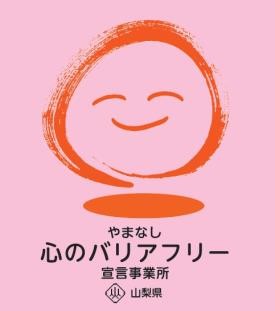 所在地   甲府市城東３－１３－８担当部署　 －（登録なし）担当者   －（登録なし）電話番号   ０５５－２３７－３８５７ＦＡＸ番号   ０５５－２２５－５３２６事業所名 株式会社えがお宣言内容 ◇　全ての障害者に対して、合理的な配慮の提供に努めます。◇　障害者と障害者でない者が相互に人格と個性を尊重し合いながら共に暮らすことができる共生社会の構築に係る取組を進めます。主な取組 障害者と高齢者と共に楽しめるイベントを高齢者施設と共催で実施。障害者と地域の音楽団との交流会を開催。